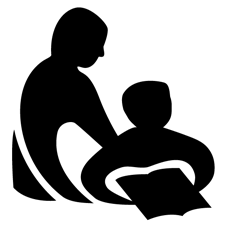 Wisconsin Department of Public InstructionCONTINUING EDUCATION ACTIVITY REPORTPI-2453 (Rev. 09-11)Wisconsin Department of Public InstructionCONTINUING EDUCATION ACTIVITY REPORTPI-2453 (Rev. 09-11)Wisconsin Department of Public InstructionCONTINUING EDUCATION ACTIVITY REPORTPI-2453 (Rev. 09-11)Wisconsin Department of Public InstructionCONTINUING EDUCATION ACTIVITY REPORTPI-2453 (Rev. 09-11)INSTRUCTIONS:  Complete and submit annually to your library system validator along with the Annual Summation of Continuing Education Activities, Form PI-2454. Refer to the Certification Manual for Wisconsin Public Library Directors for assistance.INSTRUCTIONS:  Complete and submit annually to your library system validator along with the Annual Summation of Continuing Education Activities, Form PI-2454. Refer to the Certification Manual for Wisconsin Public Library Directors for assistance.INSTRUCTIONS:  Complete and submit annually to your library system validator along with the Annual Summation of Continuing Education Activities, Form PI-2454. Refer to the Certification Manual for Wisconsin Public Library Directors for assistance.INSTRUCTIONS:  Complete and submit annually to your library system validator along with the Annual Summation of Continuing Education Activities, Form PI-2454. Refer to the Certification Manual for Wisconsin Public Library Directors for assistance.INSTRUCTIONS:  Complete and submit annually to your library system validator along with the Annual Summation of Continuing Education Activities, Form PI-2454. Refer to the Certification Manual for Wisconsin Public Library Directors for assistance.INSTRUCTIONS:  Complete and submit annually to your library system validator along with the Annual Summation of Continuing Education Activities, Form PI-2454. Refer to the Certification Manual for Wisconsin Public Library Directors for assistance.INSTRUCTIONS:  Complete and submit annually to your library system validator along with the Annual Summation of Continuing Education Activities, Form PI-2454. Refer to the Certification Manual for Wisconsin Public Library Directors for assistance.Name Last, First, MiddleName Last, First, MiddleName Last, First, MiddleName Last, First, MiddleName Last, First, MiddleName Last, First, MiddleName Last, First, MiddleName Last, First, MiddleName Last, First, MiddleName Last, First, MiddleName Last, First, MiddleMailing Address Street / PO Box, City, State, ZIPMailing Address Street / PO Box, City, State, ZIPMailing Address Street / PO Box, City, State, ZIPMailing Address Street / PO Box, City, State, ZIPMailing Address Street / PO Box, City, State, ZIPMailing Address Street / PO Box, City, State, ZIPMailing Address Street / PO Box, City, State, ZIPMailing Address Street / PO Box, City, State, ZIPMailing Address Street / PO Box, City, State, ZIPMailing Address Street / PO Box, City, State, ZIPMailing Address Street / PO Box, City, State, ZIPMailing Address Street / PO Box, City, State, ZIPI. CONTINUING EDUCATION ACTIVITY DESCRIPTIONI. CONTINUING EDUCATION ACTIVITY DESCRIPTIONI. CONTINUING EDUCATION ACTIVITY DESCRIPTIONI. CONTINUING EDUCATION ACTIVITY DESCRIPTIONTitle of ProgramHonoring ResilienceTitle of ProgramHonoring ResilienceTitle of ProgramHonoring ResilienceTitle of ProgramHonoring ResilienceTitle of ProgramHonoring ResilienceTitle of ProgramHonoring ResilienceTitle of ProgramHonoring ResilienceTitle of ProgramHonoring ResilienceTitle of ProgramHonoring ResilienceTitle of ProgramHonoring ResilienceTitle of ProgramHonoring ResilienceDescription of ProgramTap into your strength by being reminded of how powerful you are when you combine your purpose with passion. This webinar will focus on the importance of storytelling as a tool to re-member, put ourselves back together, and transform through our resiliency. As we begin a new year, let's participate in some reflective writing activities that help us learn how to continue honoring our resilience through empathy, compassion, respect, reciprocity, and love.Participants Will:- Discover how to transform themselves through resiliency- Create writing passages to help cope with compassion and respecDescription of ProgramTap into your strength by being reminded of how powerful you are when you combine your purpose with passion. This webinar will focus on the importance of storytelling as a tool to re-member, put ourselves back together, and transform through our resiliency. As we begin a new year, let's participate in some reflective writing activities that help us learn how to continue honoring our resilience through empathy, compassion, respect, reciprocity, and love.Participants Will:- Discover how to transform themselves through resiliency- Create writing passages to help cope with compassion and respecDescription of ProgramTap into your strength by being reminded of how powerful you are when you combine your purpose with passion. This webinar will focus on the importance of storytelling as a tool to re-member, put ourselves back together, and transform through our resiliency. As we begin a new year, let's participate in some reflective writing activities that help us learn how to continue honoring our resilience through empathy, compassion, respect, reciprocity, and love.Participants Will:- Discover how to transform themselves through resiliency- Create writing passages to help cope with compassion and respecDescription of ProgramTap into your strength by being reminded of how powerful you are when you combine your purpose with passion. This webinar will focus on the importance of storytelling as a tool to re-member, put ourselves back together, and transform through our resiliency. As we begin a new year, let's participate in some reflective writing activities that help us learn how to continue honoring our resilience through empathy, compassion, respect, reciprocity, and love.Participants Will:- Discover how to transform themselves through resiliency- Create writing passages to help cope with compassion and respecDescription of ProgramTap into your strength by being reminded of how powerful you are when you combine your purpose with passion. This webinar will focus on the importance of storytelling as a tool to re-member, put ourselves back together, and transform through our resiliency. As we begin a new year, let's participate in some reflective writing activities that help us learn how to continue honoring our resilience through empathy, compassion, respect, reciprocity, and love.Participants Will:- Discover how to transform themselves through resiliency- Create writing passages to help cope with compassion and respecDescription of ProgramTap into your strength by being reminded of how powerful you are when you combine your purpose with passion. This webinar will focus on the importance of storytelling as a tool to re-member, put ourselves back together, and transform through our resiliency. As we begin a new year, let's participate in some reflective writing activities that help us learn how to continue honoring our resilience through empathy, compassion, respect, reciprocity, and love.Participants Will:- Discover how to transform themselves through resiliency- Create writing passages to help cope with compassion and respecDescription of ProgramTap into your strength by being reminded of how powerful you are when you combine your purpose with passion. This webinar will focus on the importance of storytelling as a tool to re-member, put ourselves back together, and transform through our resiliency. As we begin a new year, let's participate in some reflective writing activities that help us learn how to continue honoring our resilience through empathy, compassion, respect, reciprocity, and love.Participants Will:- Discover how to transform themselves through resiliency- Create writing passages to help cope with compassion and respecDescription of ProgramTap into your strength by being reminded of how powerful you are when you combine your purpose with passion. This webinar will focus on the importance of storytelling as a tool to re-member, put ourselves back together, and transform through our resiliency. As we begin a new year, let's participate in some reflective writing activities that help us learn how to continue honoring our resilience through empathy, compassion, respect, reciprocity, and love.Participants Will:- Discover how to transform themselves through resiliency- Create writing passages to help cope with compassion and respecDescription of ProgramTap into your strength by being reminded of how powerful you are when you combine your purpose with passion. This webinar will focus on the importance of storytelling as a tool to re-member, put ourselves back together, and transform through our resiliency. As we begin a new year, let's participate in some reflective writing activities that help us learn how to continue honoring our resilience through empathy, compassion, respect, reciprocity, and love.Participants Will:- Discover how to transform themselves through resiliency- Create writing passages to help cope with compassion and respecDescription of ProgramTap into your strength by being reminded of how powerful you are when you combine your purpose with passion. This webinar will focus on the importance of storytelling as a tool to re-member, put ourselves back together, and transform through our resiliency. As we begin a new year, let's participate in some reflective writing activities that help us learn how to continue honoring our resilience through empathy, compassion, respect, reciprocity, and love.Participants Will:- Discover how to transform themselves through resiliency- Create writing passages to help cope with compassion and respecDescription of ProgramTap into your strength by being reminded of how powerful you are when you combine your purpose with passion. This webinar will focus on the importance of storytelling as a tool to re-member, put ourselves back together, and transform through our resiliency. As we begin a new year, let's participate in some reflective writing activities that help us learn how to continue honoring our resilience through empathy, compassion, respect, reciprocity, and love.Participants Will:- Discover how to transform themselves through resiliency- Create writing passages to help cope with compassion and respecRelationship of Program to Present Position or Career AdvancementRelationship of Program to Present Position or Career AdvancementRelationship of Program to Present Position or Career AdvancementRelationship of Program to Present Position or Career AdvancementRelationship of Program to Present Position or Career AdvancementRelationship of Program to Present Position or Career AdvancementRelationship of Program to Present Position or Career AdvancementRelationship of Program to Present Position or Career AdvancementRelationship of Program to Present Position or Career AdvancementRelationship of Program to Present Position or Career AdvancementRelationship of Program to Present Position or Career AdvancementActivity DatesActivity DatesActivity DatesLocationLocationLocationLocationLocationNumber of Contact HoursNumber of Contact HoursNumber of Contact HoursFrom Mo./Day/Yr.1/26/2022From Mo./Day/Yr.1/26/2022To Mo./Day/Yr.1/26/2022onlineonlineonlineonlineonlineTechnology If anyTechnology If anyTotal1.0Provider If applicableWisconsin Public Library Systems, DPIProvider If applicableWisconsin Public Library Systems, DPIProvider If applicableWisconsin Public Library Systems, DPIProvider If applicableWisconsin Public Library Systems, DPIProvider If applicableWisconsin Public Library Systems, DPIProvider If applicableWisconsin Public Library Systems, DPIProvider If applicableWisconsin Public Library Systems, DPIProvider If applicableWisconsin Public Library Systems, DPIProvider If applicableWisconsin Public Library Systems, DPIProvider If applicableWisconsin Public Library Systems, DPIProvider If applicableWisconsin Public Library Systems, DPICategory Check one, attach written summary if applicable	A.	Credit Continuing Education Attach formal documentation from the sponsoring agency.	B.	Noncredit Continuing Education	C.	Self-directed Continuing EducationCategory Check one, attach written summary if applicable	A.	Credit Continuing Education Attach formal documentation from the sponsoring agency.	B.	Noncredit Continuing Education	C.	Self-directed Continuing EducationCategory Check one, attach written summary if applicable	A.	Credit Continuing Education Attach formal documentation from the sponsoring agency.	B.	Noncredit Continuing Education	C.	Self-directed Continuing EducationCategory Check one, attach written summary if applicable	A.	Credit Continuing Education Attach formal documentation from the sponsoring agency.	B.	Noncredit Continuing Education	C.	Self-directed Continuing EducationCategory Check one, attach written summary if applicable	A.	Credit Continuing Education Attach formal documentation from the sponsoring agency.	B.	Noncredit Continuing Education	C.	Self-directed Continuing EducationCategory Check one, attach written summary if applicable	A.	Credit Continuing Education Attach formal documentation from the sponsoring agency.	B.	Noncredit Continuing Education	C.	Self-directed Continuing EducationCategory Check one, attach written summary if applicable	A.	Credit Continuing Education Attach formal documentation from the sponsoring agency.	B.	Noncredit Continuing Education	C.	Self-directed Continuing EducationCategory Check one, attach written summary if applicable	A.	Credit Continuing Education Attach formal documentation from the sponsoring agency.	B.	Noncredit Continuing Education	C.	Self-directed Continuing EducationCategory Check one, attach written summary if applicable	A.	Credit Continuing Education Attach formal documentation from the sponsoring agency.	B.	Noncredit Continuing Education	C.	Self-directed Continuing EducationCategory Check one, attach written summary if applicable	A.	Credit Continuing Education Attach formal documentation from the sponsoring agency.	B.	Noncredit Continuing Education	C.	Self-directed Continuing EducationCategory Check one, attach written summary if applicable	A.	Credit Continuing Education Attach formal documentation from the sponsoring agency.	B.	Noncredit Continuing Education	C.	Self-directed Continuing EducationII. SIGNATUREII. SIGNATUREI HEREBY CERTIFY that the information provided is true and correct to the best of my knowledge.I HEREBY CERTIFY that the information provided is true and correct to the best of my knowledge.I HEREBY CERTIFY that the information provided is true and correct to the best of my knowledge.I HEREBY CERTIFY that the information provided is true and correct to the best of my knowledge.I HEREBY CERTIFY that the information provided is true and correct to the best of my knowledge.I HEREBY CERTIFY that the information provided is true and correct to the best of my knowledge.I HEREBY CERTIFY that the information provided is true and correct to the best of my knowledge.I HEREBY CERTIFY that the information provided is true and correct to the best of my knowledge.I HEREBY CERTIFY that the information provided is true and correct to the best of my knowledge.I HEREBY CERTIFY that the information provided is true and correct to the best of my knowledge.I HEREBY CERTIFY that the information provided is true and correct to the best of my knowledge.I HEREBY CERTIFY that the information provided is true and correct to the best of my knowledge.Signature of ParticipantSignature of ParticipantSignature of ParticipantSignature of ParticipantSignature of ParticipantSignature of ParticipantSignature of ParticipantSignature of ParticipantSignature of ParticipantDate Signed Mo./Day/Yr.Date Signed Mo./Day/Yr.Date Signed Mo./Day/Yr.